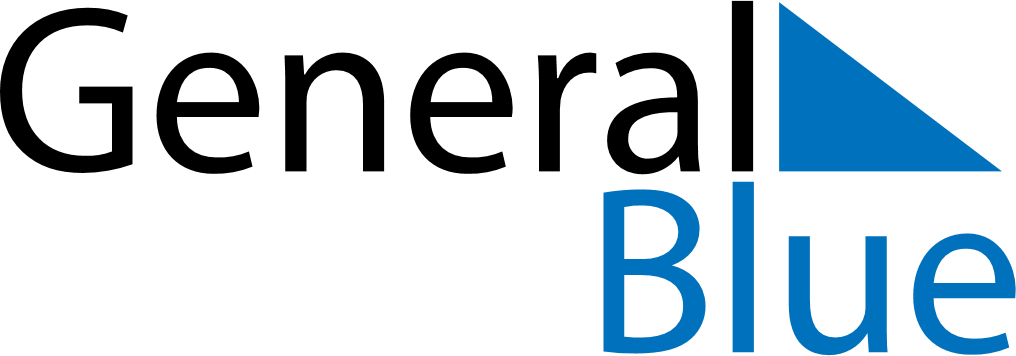 May 2029May 2029May 2029GuernseyGuernseyMondayTuesdayWednesdayThursdayFridaySaturdaySunday12345678910111213Early May bank holidayLiberation Day141516171819202122232425262728293031Spring bank holiday